Дистанционное обучение с 27.04 - 01.05группа "Рыбка"1.Окружающий мир -  на тему "О чем поют птицы весной?" уточнить и расширить представления о перелетных птицах, об их жизни в весенний период, дать сведения о звуковых сигналах птиц, о видах гнезд и их размещении.http://www.myshared.ru/slide/1280656/2. Развитие речи -  на тему "Выставка любимых игрушек."Упражнять детей в умении дифференцировать звуки [р – р’]; закреплять навык словоизменения с помощью уменьшительно – ласкательных суффиксов и выделения первого звука в слове; упражнять в звуковом анализе простых слов; закреплять слова – обобщения.https://www.maam.ru/detskijsad/konspekt-otkrytogo-zanjatija-po-razvitiyu-rechi-v-starshei-grupe-tema-diferenciacija-zvukov-r-r.html3.ОБЖ - Режим дня. Сформировать у детей представление о правильном режиме дня и пользе его соблюдения для здоровья.https://nsportal.ru/detskiy-sad/zdorovyy-obraz-zhizni/2017/03/15/konspekt-nod-rezhim-dnya4. Художественная литература - Чтение  сказки Д. Родари «Волшебный  барабан». Развивать у детей умение эмоционально воспринимать  образное  содержание  сказки, понимать характеры сказочных героев.Формировать образную речьhttps://www.maam.ru/detskijsad/nod-dlja-detei-starshei-grupy-produktivnoe-chtenie-tema-sila-dobra-v-skazke-dzhani-rodari-volshebnyi-baraban.htmlhttps://youtu.be/au6YFrB23KU5. Математика- "Решение математической загадки."учить отгадывать математическую загадку Понимать учебную задачу и выполнять ее самостоятельноРазвитие предпосылок для приобщения ребенка к экономической сфере человеческой деятельности. Воспитывать бережное отношение к своим вещамhttps://www.maam.ru/detskijsad/model-zanjatija-reshenie-matematicheskoi-zagadki-slozhenie-chisla-10-iz-dvuh-menshih-zadachi-na-logiku-krug-oval-treugolnik.htmlна учи.ру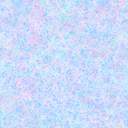 